العطاءات  قيد التسليم الاولي :عطاء رقم 112/2022 الخاص بمشروع خزان الغاز المركزي لمطعم الجامعة والمحال على السادة الشركة المتقدمة للغاز المركزيقرار التلزيم رقم 7/2023 الخاص بتمديد شبكة غازات طبية حاجة مركز العلاج بالخلايا والمحال على السادة شركة العاديات للمقاولات الانشائية.عطاء رقم 6/2022 الخاص بإنشاء محطة تجريبية لمعالجة المياه الرمادية في مبنى سكن الزهراء وقرار التلزيم  رقم 83/2023 الخاص بإنشاء محطة تجريبية لمعالجة المياه الرمادية في مدينة جرش والمحالة على السادة مؤسسة المنارة للمقاولات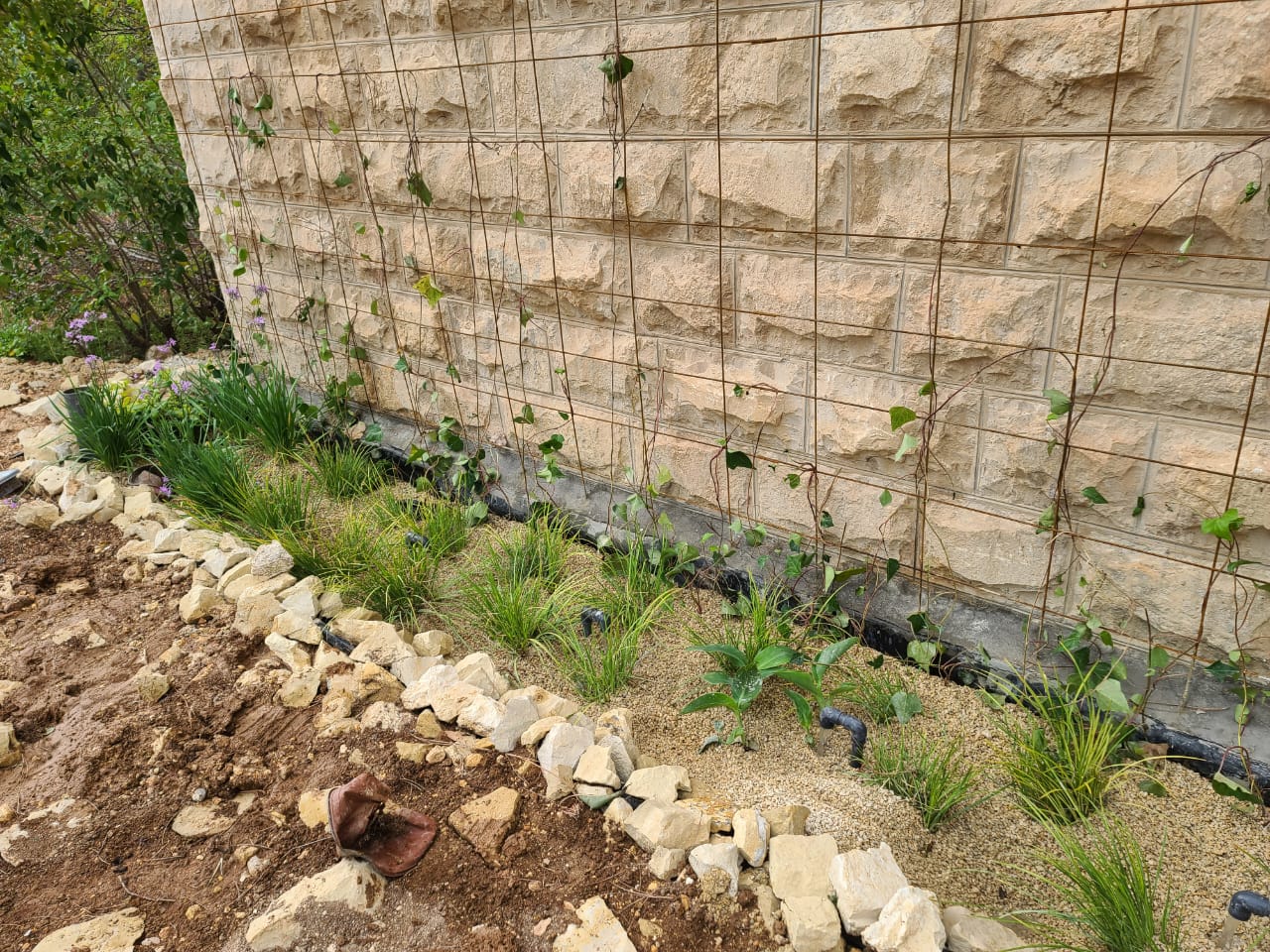 